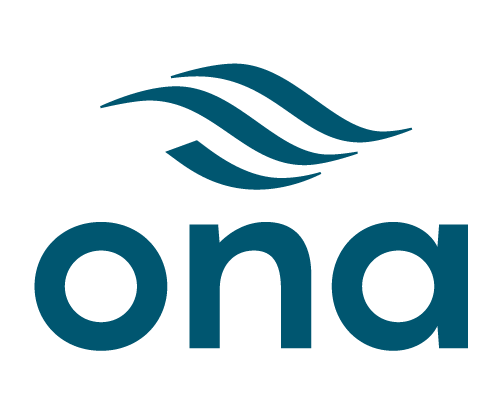 TÍTULO PORTADAARIAL NEGRITA 20ptTITULAR EN ARIAL NEGRITA 11ptTextos en Arial 10 pt